ҠАРАР                                                           ПОСТАНОВЛЕНИЕ“07” апрель 2022 й.          № 10              “07” апреля 2022 г.О внесении изменений в постановление от 18.12.2017 г. № 37 «Об утверждении Положения о  комиссии по соблюдению требований к служебному поведению   муниципальных служащих сельского поселения Сейтяковский  сельсовет муниципального района Балтачевский район Республики Башкортостан и урегулированию конфликта интересов»     В соответствии с Федеральным законом от 25 декабря 2008 года №273-ФЗ «О противодействии коррупции» и Указом Президента Российской Федерации от 19 сентября . № 431 «О внесении изменений в некоторые акты Президента Российской Федерации в целях усиления контроля за соблюдением законодательства о противодействии коррупции» Администрация сельского поселения Сейтяковский сельсовет муниципального района Балтачевский район Республик Башкортостан постановляет:1. Внести изменения в постановления от 18.12.2017 г. № 37 «Об утверждении Положения о  комиссии по соблюдению требований к служебному поведению   муниципальных служащих сельского поселения Сейтяковский сельсовет муниципального района Балтачевский район Республики Башкортостан и урегулированию конфликта интересов» следующие изменения:1.1. Добавить в пункт 6 подпункт «г» следующего содержания:«г) представитель органа Республики Башкортостан по профилактике коррупционных и иных правонарушений (по согласованию).»1.2. Пункт 7 дополнить абзацем пятым следующего содержания:     «В состав комиссии также могут быть включены представители научных организаций и образовательных учреждений среднего, высшего и дополнительного профессионального образования, деятельность которых связана с муниципальной службой. В сельском поселении, находящемся в составе муниципального района, по соглашению с поселением может быть создана межпоселенческая комиссия. В состав комиссии администрации и Совета сельского поселения, находящихся в составе муниципального района, межпоселенческой комиссии могут быть включены по согласованию руководители и специалисты муниципальных предприятий и учреждений, а также представители администрации соответствующего муниципального района.»2. Настоящее постановление вступает в силу со дня его подписания и подлежит официальному обнародованию и размещению на официальном сайте Сельского поселения Сейтяковский сельсовет муниципального района Балтачевский район Республики Башкортостан.3. Контроль за исполнением настоящего постановления оставляю за собой.Глава сельского поселенияСейтяковский сельсовет:		 		                       Э.С.Фаюршина БАШКОРТОСТАН  РЕСПУБЛИКАҺЫБАЛТАС  РАЙОНЫМУНИЦИПАЛЬ  РАЙОНЫНЫҢ ҺӘЙТӘК  АУЫЛ СОВЕТЫАУЫЛ  БИЛӘМӘҺЕ  ХАКИМӘТЕҮҙәк урамы, 27 й., Һәйтәк ауылы, Балтас районы, Башкортостан Республикаһы, 452984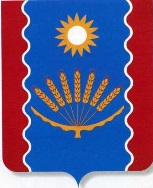 АДМИНИСТРАЦИЯ СЕЛЬСКОГО  ПОСЕЛЕНИЯСЕЙТЯКОВСКИЙ  СЕЛЬСОВЕТМУНИЦИПАЛЬНОГО   РАЙОНАБАЛТАЧЕВСКИЙ  РАЙОНРЕСПУБЛИКИ БАШКОРТОСТАНул. Центральная, д.27, с.Сейтяково, Балтачевский район, Республика Башкортостан, 452984